Российская ФедерацияРеспублика ХакасияАлтайский районАдминистрация муниципального образованияОчурский сельсоветПОСТАНОВЛЕНИЕ04 августа 2022 г.							                                     № 41с. ОчурыО внесении изменений в постановление администрации муниципального образования Очурский сельсовет от 21 сентября 2020 г. № 43 «Об утверждении муниципальной программы «Развитие культуры в муниципальном образовании Очурский сельсовет на 2021-2024 годы»В соответствии со статьей 16 Федерального закона от 06 октября 2003 года № 131-ФЗ "Об общих принципах организации местного самоуправления в Российской Федерации", статьей 179 Бюджетного кодекса Российской Федерации, пунктом 12 статьи 9 Устава муниципального образования Очурский сельсовет, администрация муниципального образования Очурский сельсовет ПОСТАНОВЛЯЕТ:1. Внести в постановление администрации муниципального образования Очурский сельсовет от 21 сентября 2020 г. № 43 «Об утверждении муниципальной программы «Развитие культуры в муниципальном образовании Очурский сельсовет на 2021-2024 годы» следующие изменения:- строку 7 паспорта изложить в новой редакции:- Раздел 3 изложить в новой редакции следующего содержания:«3. ПЕРЕЧЕНЬ ПРОГРАММНЫХ МЕРОПРИЯТИЙПрограммные мероприятия, сформированные в соответствии с изложенными целями и основными задачами:- Раздел 4 изложить в новой редакции следующего содержания:«4. ОБОСНОВАНИЕ РЕСУРСНОГО ОБЕСПЕЧЕНИЯОбъем финансирования Программы составляет всего – 5279,3 тыс. рублей, в том числе по годам:- 2021 год – 1361,7 тыс. руб.;- 2022 год – 3917,6 тыс. руб.;- 2023 год – 0 тыс. руб.;- 2024 год – 0 тыс. руб.».2. Контроль за исполнением настоящего Постановления оставляю за собой.Глава муниципального образованияОчурский сельсовет                                                                                А.Л. Тальянский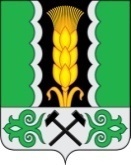 Объемы и источники финансирования ПрограммыОбщий объём финансирования Программы составляет 2712,2 тыс. руб., в том числе по годам:- 2021 год – 1361,70 тыс. руб.;- 2022 год – 3917,60 тыс. руб.;- 2023 год – 0 тыс. руб.;- 2024 год – 0 тыс. руб.№ п/пНаименование мероприятияОбъемы финансирования, (тыс. рублей), в том числе по годамОбъемы финансирования, (тыс. рублей), в том числе по годамОбъемы финансирования, (тыс. рублей), в том числе по годамОбъемы финансирования, (тыс. рублей), в том числе по годамОбъемы финансирования, (тыс. рублей), в том числе по годамОбъемы финансирования, (тыс. рублей), в том числе по годамОтветственный исполнитель за реализацию программыОтветственный исполнитель за реализацию программы№ п/пНаименование мероприятия20212022202320242024Проведение календарных праздников и мероприятий030,0000Администрация поселения, МБУК Очурский СДКАдминистрация поселения, МБУК Очурский СДКСубсидия на предоставление услуг культурного досуга1300,52346,3000Администрация поселения, МБУК Очурский СДКАдминистрация поселения, МБУК Очурский СДКУкрепление материально-технической базы, ремонтные работы (текущий и капитальный ремонт зданий учреждений)*21,01515,2000Администрация поселения, МБУК Очурский СДКАдминистрация поселения, МБУК Очурский СДКРазвитие кадрового потенциала сотрудников МБУК Очурский СДК00000Администрация поселения, МБУК Очурский СДК  Администрация поселения, МБУК Очурский СДК  Оплата жилищно-коммунальных услуг работникам культуры20,017,0000Субсидия на обеспечение мер по профилактике COVID-1900000Администрация поселения, МБУК Очурский СДК  Администрация поселения, МБУК Очурский СДК  Субсидия на частичное погашение задолженности по жилищно-коммунальным услугам00000Развитие физической культуры и спортаРазвитие физической культуры и спортаРазвитие физической культуры и спортаРазвитие физической культуры и спортаРазвитие физической культуры и спортаРазвитие физической культуры и спортаРазвитие физической культуры и спортаРазвитие физической культуры и спортаРазвитие физической культуры и спорта8.1.Строительство и реконструкция спортивных объектов муниципальной собственности20,29,10000Администрация поселения, МБУК Очурский СДК  Администрация поселения, МБУК Очурский СДК  Итого:Итого:1361,73917,600005279,35279,3